بسم الله الرحمن الرحيماختبار منتصف  الفصل الدراسي الثاني – ( الدور الأول ) – للعام الدراسي 1444هـالسؤال الأول : فهم المقروء :      كان هناك طفل اسمه (أحمد) يعيش مع أسرته في بيت صغير، لاحظ الأب أن أحمد سريع الغضب يصرخ ويضايق كل أفراد الأسرة، فقرر أن يساعده على التحكم في غضبه، فأحضر مسامير وشاكوشا ونادى عليه قائلا: يا بني، سأطلب منك طلبا، وهو عندما يحدث أي موقف يضايقك وتغضب ستدق مسمارا في لوح خشبي، فتعجب أحمد من هذا الكلام لكنه وافق. في اليوم الأول دق أحمد عشرة مسامير، وبدأ العدد يقل حتى جاء اليوم الذي لم يدق فيه أحمد أي مسمار، وفرح وأبلغ أباه، ففرح الأب وقال له: الآن سنخلع كل مسمار في أي موقف تحكمت فيه بغضبك، وعند آخر مسمار حضنه أبوه وقال له: الآن أصبحت متحكما في مشاعرك، ولكن انظر للوح الخشبي فما زال هناك آثار، فتذكر يا بني أن التصرف بغضب يترك أثرا سيئا في قلوب الآخرين"  السؤال الثاني  : الصنف اللغوي  :  السؤال الثالث :الوظيفة النحوية    السؤال الرابع   :الأسلوب اللغوي   ـــــــــــــــــــــــــــــــــــــــــــــــــــــــــــــــــــــــــــــــــــــــــــــــــــــــــــــــــــــــــــــــــــــــــــــــــــــــــــــــــــــــــــــــــــــــــــــــــــــــــــــــــــــــــــــــــــــــــ  السؤال الخامس : الظاهرة الإملائية  :    ** اختر الإجابة الصحيحة :                                                                                 اكتب ما يملى عليك ..................................................................................................................................................................................................................................................................... السؤال السادس  : الرسم الكتابي :      اكتب ما يلي بخط النسخ 
 لا تقل قد ذهبت أربابه    كل من سار على الدرب وصل..................................................................................................................................................................................................................................................................................................................................................................................................................................................................................................................................................................................................................................................................................................................................................................................................................................................................................................................................................................................................................................................................................................................................................................................................................................................................................................................................................................................................................................................................................................................................................................................................   ـــــــــــــــــــــــــــــــــــــــــــــــــــــــــــــــــــــــــــــــــــــــــــــــــــــــــــــــــــــــــــــــــــــــــــــــــــــــــــــــــــــــــــــــــــــــــــــــــــــــــــــانتهت الأسئلةمــــع تمنياتي لكم بالـتــوفـيــق والـنـجـــاح 0إعداد قناة التعلم التفاعلينموذج الإجابة https://youtu.be/7YyPo_SwLdMرابط التليجرام https://t.me/tdsglالمملكة العربية السعوديةوزارة التعليمإدارة التعليم .................مدرسة : ......................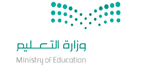 المادة : لغتي الصف : السادس الابتدائيالزمن : ساعتان اسم الطالب : ........................................................................................................الصف : السادس الابتدائي (      )سالمهارةالمهارةالدرجة الدرجة بالأرقامالدرجة بالأحرفالمصححالمراجعالمدقق1فهم المقروءفهم المقروء52الصنف اللغويالصنف اللغوي33الوظيفة النحويةالوظيفة النحوية44الأسلوب اللغويالأسلوب اللغوي25الظاهرة الإملائيةالظاهرة الإملائية46الرسم الإملائيالرسم الإملائي2المجموع النهائيالمجموع النهائي2020  51 – ماذا لاحظ الأب؟1 – ماذا لاحظ الأب؟1 – ماذا لاحظ الأب؟أ - أن أحمد شديد الذكاءب – أن أحمد سريع الرد عند الإجابةجـ - أن أحمد سريع الغضب2- كم مسمارا دقها أحمد في اللوح الخشبي في اليوم الأول؟2- كم مسمارا دقها أحمد في اللوح الخشبي في اليوم الأول؟2- كم مسمارا دقها أحمد في اللوح الخشبي في اليوم الأول؟أ – عشرة مساميرب-    خمسة عشر مسماراجـ - عشرين مسمارا3- عندما يغضب أحمد فإنه ................3- عندما يغضب أحمد فإنه ................3- عندما يغضب أحمد فإنه ................أ – يطرق على اللوح الخشبي طرقا شديداب- يخلع مسمارا من اللوح الخشبيجـ ـ يدق مسمارا في اللوح الخشبيمتى أصبح أحمد متحكما في مشاعره؟متى أصبح أحمد متحكما في مشاعره؟متى أصبح أحمد متحكما في مشاعره؟أ – عندما لم يدق أي مسمار في اللوحب- عندما دق أول مسمار في اللوحجـ - عندما خلع آخر مسمار من اللوح5- التصرف بغضب يترك في نفوس الآخرين ..........................5- التصرف بغضب يترك في نفوس الآخرين ..........................5- التصرف بغضب يترك في نفوس الآخرين ..........................أ – أثرا مفرحاب- أثرا سيئاجـ ـ أثرا طيبا    31 - اسم الآلة من " فتح "1 - اسم الآلة من " فتح "1 - اسم الآلة من " فتح "أ - مفتوحب- فاتح جـ ـ مفتاح2- في معرض الكتاب عدّاد إلكتروني يحصي عدد الزوار.        اسم الآلة في الجملة السابقة:2- في معرض الكتاب عدّاد إلكتروني يحصي عدد الزوار.        اسم الآلة في الجملة السابقة:2- في معرض الكتاب عدّاد إلكتروني يحصي عدد الزوار.        اسم الآلة في الجملة السابقة:أ- معرضب – عدادجـ ـ الزوار3- كلمة " مطحنة " اسم آلة3- كلمة " مطحنة " اسم آلة3- كلمة " مطحنة " اسم آلةأ- جامدب ـ مشتقجـ ـ غير ذلك    41 – الضبط الصحيح لجملة " المسلمون منتصرون " بعد دخول إن عليها:1 – الضبط الصحيح لجملة " المسلمون منتصرون " بعد دخول إن عليها:1 – الضبط الصحيح لجملة " المسلمون منتصرون " بعد دخول إن عليها:أ – إن المسلمين منتصرونب- إن المسلمين منتصرينجـ ـ إن المسلمون منصرينالضبط الصحيح لجملة "أبوك رجل فاضل  " بعد دخول إن عليها  الضبط الصحيح لجملة "أبوك رجل فاضل  " بعد دخول إن عليها  الضبط الصحيح لجملة "أبوك رجل فاضل  " بعد دخول إن عليها  أ- إن أباك رجل فاضلب - إن أبيك رجل فاضلجـ - إن أبوك رجل فاضل3-  تدخل إن وأخواتها على ...........3-  تدخل إن وأخواتها على ...........3-  تدخل إن وأخواتها على ...........أ- الجملة الفعلية ب – الجملة الاسميةجـ- غير ذلك4- ليت الطالبات حاضرات.           إعراب كلمة "الطالبات"4- ليت الطالبات حاضرات.           إعراب كلمة "الطالبات"4- ليت الطالبات حاضرات.           إعراب كلمة "الطالبات"أ – اسم ليت منصوب وعلامة نصبه الكسرةب ـ اسم ليت منصوب وعلامة نصبه الفتحةجـ ـ اسم ليت مرفوع وعلامة رفعه الضمة   21 – الأسلوب اللغوي في جملة : إياك والكذب.1 – الأسلوب اللغوي في جملة : إياك والكذب.1 – الأسلوب اللغوي في جملة : إياك والكذب.أ – أسلوب تعجبب- أسلوب إغراءجـ ـ أسلوب تحذير2- اجعل كلمة الصدق في أسلوب إغراء2- اجعل كلمة الصدق في أسلوب إغراء2- اجعل كلمة الصدق في أسلوب إغراءأ- الصدقَ الصدق فإنه منجاةب –  الصدق ينجي صاحبهجـ - إن الصدق منجاة   41 - اكتب الهمزة بالشكل الصحيح في كلمة  مبادِ........1 - اكتب الهمزة بالشكل الصحيح في كلمة  مبادِ........1 - اكتب الهمزة بالشكل الصحيح في كلمة  مبادِ........أ -       أب-  ئجـ ـ       ؤ2-  كتبت الهمزة في كلمة  شيء على السطر   لأن2-  كتبت الهمزة في كلمة  شيء على السطر   لأن2-  كتبت الهمزة في كلمة  شيء على السطر   لأنأ- ما قبلها ساكنب - ما قبلها مضمومجـ -  ما قبلها مفتوح